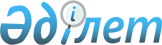 О внесении изменения в решение Айыртауского районного маслихата Северо-Казахстанской области от 31марта 2014 года № 5-23-13 "Об утверждении Правил проведения раздельных сходов местного сообщества и количественного состава представителей жителей сел для участия в сходе местного сообщества Елецкого сельского округа Айыртауского района Северо-Казахстанской области"
					
			Утративший силу
			
			
		
					Решение Айыртауского районного маслихата Северо-Казахстанской области от 11 февраля 2021 года 7-2-4. Зарегистрировано Департаментом юстиции Северо-Казахстанской области 16 февраля 2021 года № 7127. Утратило силу решением Айыртауского районного маслихата Северо-Казахстанской области от 18 мая 2022 года № 7-18-19
      Сноска. Утратило силу решением Айыртауского районного маслихата Северо-Казахстанской области от 18.05.2022 № 7-18-19 (вводится в действие по истечении десяти календарных дней после дня его первого официального опубликования).
      В соответствии с пунктом 6 статьи 39-3 Закона Республики Казахстан от 23 января 2001 года "О местном государственном управлении и самоуправлении в Республике Казахстан", Типовыми правилами проведения раздельных сходов местного сообщества, утвержденными постановлением Правительства Республики Казахстан от 18 октября 2013 года № 1106 "Об утверждении Типовых правил проведения раздельных сходов местного сообщества", совместным постановлением акимата Северо-Казахстанского области от 14 декабря 2015 года № 484 и решением Северо-Казахстанского областного маслихата от 14 декабря 2015 года № 40/5 "О некоторых вопросах административно-территориального устройства Северо-Казахстанской области", Айыртауский районный маслихат Северо-Казахстанской области РЕШИЛ:
      1. Внести в решение Айыртауского районного маслихата Северо-Казахстанской области "Об утверждении Правил проведения раздельных сходов местного сообщества и количественного состава представителей жителей сел для участия в сходе местного сообщества Елецкого сельского округа Айыртауского района Северо-Казахстанской области" от 31 марта 2014 года № 5-23-13 (опубликовано 22 мая 2014 года в районных газетах "Первое слово" и "Бірінші сөз", зарегистрировано в Реестре государственной регистрации нормативных правовых актов под № 2766) следующее изменение:
      приложение к указанному решению изложить в новой редакции согласно приложению к настоящему решению.
      2. Настоящее решение вводится в действие по истечении десяти календарных дней после дня его первого официального опубликования. Количественный состав представителей жителей сел Елецкого сельского округа Айыртауского района Северо-Казахстанской области для участия в сходе местного сообщества
					© 2012. РГП на ПХВ «Институт законодательства и правовой информации Республики Казахстан» Министерства юстиции Республики Казахстан
				
      Председатель II сессииАйыртауского районного маслихатаСеверо-Казахстанской области

А. Кожахметов

      СекретарьАйыртауского районного маслихатаСеверо-Казахстанской области

Г. Абулкаирова
Приложениек решению Айыртаускогорайонного маслихатаот 11 февраля 2021 года№ 7-2-4Приложениек решению Айыртаускогорайонного маслихатаСеверо-Казахстанской областиот 31 марта 2014 года№ 5-23-13
Наименование населенного пункта
Количество представителей жителей сел Елецкого сельского округа Айыртауского района Северо-Казахстанской области (человек)
Для жителей села Айыртауское Елецкого сельского округа Айыртауского района Северо-Казахстанской области.
12
Для жителей села Елецкое Елецкого сельского округа Айыртауского района Северо-Казахстанской области.
28
Для жителей села Колесниковка Елецкого сельского округа Айыртауского района Северо-Казахстанской области.
4
Для жителей села Междуозерное Елецкого сельского округа Айыртауского района Северо-Казахстанской области.
4